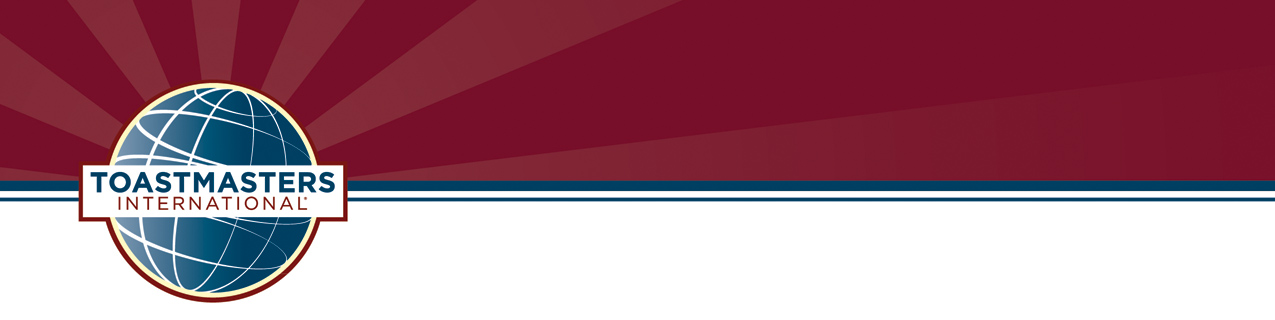 District 54 Executive Committee Meeting MinutesSaturday, October 15, 2022Hybrid MeetingTABLE OF CONTENTSOPENING ………………………………………………………………….…………………...…….…..3WELCOME………………………………………………………………………………………………..3INSPIRATION……………………………………………………………….…………………………….3OUR DISTRICT VISION, MISSION AND CORE VALUES…………………………….…………….3ROLL CALL/QUORUM CERTIFICATION...…………………………………………………………3-4ADOPTION OF AGENDA ……….……………………….……………...…….……………….…….…4ADMINISTRATION MANAGER …………………….………………………………………….……….4 FINANCE MANAGER…………………………………………...……………………………………….5DIVISION D..………………………………………………………………………………………………5DIVISION C ……………………………………………………………………………………………….5DIVISION B …………………………….……………………………………………………..………….6DIVISION A …..……………………………….………………………………………………………….6PUBLIC RELATIONS MANAGER………………………………………………………………………6CLUB GROWTH DIRECTOR…………….………….………………………………………................7PROGRAM QUALITY DIRECTOR……….…………………….………………………………….……7DISTRICT DIRECTOR…………………….…………………………………………………………..7-8UNFINISHED BUSINESS………………………………………………………………………………..8OPEN DISCUSSION/Q&A………………………………………………………………………………8NEW BUSINESS…………..…………………………………….……………………………………….9CLOSING THOUGHTS ………...……………………………………………………………………….9ADJOURNMENT ………..………….………………………….…………………………………..…….9OPENINGJim Dickson, DTM, called the meeting to order at 9:15 am. He led us in the Pledge of Allegiance.WELCOME Bonnie Tippey, DTM, District Director, welcomed everyone in-person and on Zoom to the meeting. She facilitated the DEC meeting. INSPIRATIONMaryann Reichelt, DTM, IPDD, gave the inspiration.This inspiration is inspired by a leadership nugget from John Maxwell.Personal success is knowing one’s purpose in life and living up to their max potential. Mentor people to help them to discover their purpose, focus on strengths and not shortcomings.Samuel Johnson said, “Almost every man wastes part of his life in attempts to display qualities which he does not possess.”Discover and develop who you are- find your strength zone, listen to others praise, and check out competition but don’t spend all your time comparing yourself to others.OUR DISTRICT VISION, MISSION and CORE VALUESThe reading of Our Vision and District Mission was led by Karen Walch, President of State Farm Talk of the South.District Vision
Move from a slow-moving dream to a vibrant District where all members, current and new, achieve their goals.District Mission
We build new clubs and support all clubs in achieving excellence. District Core ValuesWe strive to adhere to the following core values:IntegrityRespectServiceExcellenceDISTRICT OFFICERS IN ATTENDANCE20 voting members were present – a quorum is 12; therefore, there was a quorum at the   meeting.ADOPTION OF AGENDABonnie Tippey, DTM, District Director, reviewed the agenda for the meeting.   Changes to the agenda included:  District Mission, Vision and Core Values will be read by Karen Walch, President of State Farm Talk of the SouthTraining will be conducted by Tiffany Howard, Region 5 Advisor.No opposition present; by consensus the agenda was accepted as amended. ADMINISTRATION MANAGERKari Susairaj, Administration Manager, presented the August minutes. The meeting minutes and all other meeting-related documents are housed on the D54 website. The meeting minutes were reviewed and approved beforehand by the D54 Trio. Therefore, no additional approval is needed during the meeting.FINANCE MANAGERDebra Toohill, DTM, Finance Manager, gave the finance report, as it was from August. Report submitted and attached.District reserve: $30,525.24Membership revenue: $510.02District expenses: $68.78Minimum district reserve required at year end: $4,543.16Division Reports & PRM ReportThe verbal reports were submitted by Division Directors in advance of meeting. The reports were presented in reverse alphabetical order.DIVISION DDale Posont, Division D Director, presented the Division D Director’s report. Report submitted and attached.Division D is a very diverse division Many activities going on- club visits, Club Success Plan, Moments of Truth, holiday parties, websites updated, community displaysMaximize community exposure- New Lenox Toastmasters creating display with Toastmasters theme for a community scarecrow walkAdjusting- Joliet Jesters meetings conflicting with DEC and contests, moved to opposite SaturdaysDeveloping- Steve Vaccaro developing pitch for Lincolnway Area Businesswomen’s AssociationDIVISION CGary Vaughn, Division C Director, presented the Division C Director’s Report. Report submitted and attached. Open position for Area 32 DirectorMaximize- Sunrise Speakers had morning meeting and evening celebration dinner on the same dayAnalyze and adjust- State Farm looking into trying a fully in-person meetingDevelop- Area 30 meeting to develop strategyDIVISION BPatrick Olson, Division B Director, presented the Division B Director’s report. Report submitted and attached.Struggles with membership earlier this month but now all clubs have at least 8 membersClub successes- 2 clubs already have 5 educational awards- Forging Leaders and PimiteouiDIVISION ALakshmi Gopalakrishnan, Division A Director, presented the Division A Director’s report. Report submitted and attached. Following up with clubs on membership to determine if they need a coach or helpPreparing clubs for speech contests Area Directors working on visiting clubs and submitting reportsPUBLIC RELATIONS MANAGERSherri Deleonardis, DTM, Public Relations Manager, presented the Public Relations Manager report. Report submitted and attached.Compiling teamInstagram: Sara WinklerTwitter: Julia HsiaLinkedIn: Anne WarthFocusing on Facebook presenceSend Sherri things your clubs are doing so she can post about it on the district Facebook pageDeveloping Facebook ads- learning and adjusting how to do thatSetting up district Canva account- lost everything Adam had createdGo Daddy account is being blocked by State FarmWorking on ways to send communicationsDistrict 54 page on Facebook: https://www.facebook.com/d54tm  District 54 group on Facebook: https://www.facebook.com/groups/498728804348481District 54 website link: https://d54tm.com/District 54 on LinkedIn: https://www.linkedin.com/company/76960127 CLUB GROWTH DIRECTORDarrel Felty, DTM, Club Growth Director, presented the Club Growth Director Report. Report submitted and attached.Biggest challenge for D54 is membership- both adding members and adding new clubs to the districtBest way to add membership is by word of mouth- personally inviting another adds a personal touch that is more powerful than any advertisement.All members need to get involved in membership- it’s not only the job for the VPPR and VPMClub leaders- look at your company. If there are 250+ employees and no clubs, send Darrel the HR contact and he will talk to them about starting a new clubIncentives will be posted soonPROGRAM QUALITY DIRECTORHeather Blase, DTM, Program Quality Director, gave the Program Quality Director’s report. Report submitted and attached.We have a lot to celebrate as a districtMembership payments- more than doubled member payments within in the last monthMembers- 42 different members earn different goals across 23 clubs (as of Oct 14)20 new achievements since last month42 clubs with at least 1 educational goalClubs to highlight- added 9 new members this yearPitch Masters, Yes, And ToastmastersArea visits: November 30 is the deadline to submit reportsCheck out the district site for incentives- https://d54tm.com/incentivesDISTRICT DIRECTOR Bonnie Tippey, DTM, District Director, was unavailable to present the District Director Report. No written report was submitted. Halfway through the 1st quarterSignificant changes already- change in leadership, immovable deadlines (met them!), working to embrace all changesEveryone should know how to get into dashboard on TI siteLook at club, area, division and see how you are doingClubs not at charter strength can still be distinguished with a net of 3 members this yearConsider having guest days and open housesGoal to visit every single club- invite Bonnie to your club’s meetingHave you done success plans? Club, area, division, districtRevisit success plan often to see how you are doing and what needs to be changedUse it like GPS- use it to guide you to a place you want to goArea, and division council meetings- consider getting those going if you haven’t alreadyChallenge for everyone- what one person can you talk to about TM next week? Write their name down and make a commitment to pick a day to reach out. Schedule time to talk to themUNFINISHED BUSINESSNo unfinished business was discussedOPEN DISCUSSION/Q&AKim Kaufman- speech contests and generating interestsRequirements to compete international- have to pass level 2 or DTM2 contests- international, humorous Logistics- hybrid or in-person?District is all virtual so the preceding may have to also be all virtualDan Kyburz- Noel Ganay gave webinar after area trainingTraining scheduled for DEC next month, Heather will see about setting something up for clubs after thatSpeech contests starting Dec 1 this year for clubsJana Hergert- Area Director ReportsDoes district go out to clubs directly to lend a hand?District trio reads all and plans to respond by end of the monthGary VaughnZoom call- posted link to current speech contesthttps://toastmasterscdn.azureedge.net/medias/files/department-documents/speech-contests-documents/1171-speech-contest-rulebook-2022-2023/1171-speech-contest-rulebook.pdfBonnieAnnual conference will still be all virtual this yearWill have one winter TLI in person to see how many people would come to an event in personDale Posont- Update on storeLast district dispatch letter from TI- store should be opening soonNEW BUSINESSNo new business presentedCLOSING THOUGHTSBonnie Tippey, DTM, gave the closing thoughts. Inspiration may come from strange places. Shared a story that can be translated to our journey in Toastmasters.The Little Engine That CouldThe little engine carried presents to all little girls and boys on other side of the mountain.The engine got stuck and couldn’t move anymore. The train asked many others for help but they were too good, too busy, or too tired. A little blue engine who was not very big and used only for switching trains, came along. He had never been over the mountain but helped the little engine. ‘I think I can’Faster and faster they climbed, made it to top of mountain and down.The little blue engine smiled, I thought I could, I know I can.As a Toastmaster in your club, area, division, or district, you can accomplish anything when you have belief in yourself.ADJOURNMENTWith no objection, meeting was adjourned.Bonnie Tippey, DTM, District Director, adjourned the meeting at 10:35 am.Respectfully Submitted,  Kari Susairaj, EC5, PM5District 54 Administration Manager, 2022-2023Present FirstLast DesignationOffice XBONNIETIPPEYDTMDISTRICT DIRECTOR XHEATHERBLASEDTMPROGRAM QUALITY DIRECTORXDARRELFELTYDTMCLUB GROWTH DIRECTORXSHERRIDELEONARDISDTMPUBLIC RELATIONS MANAGERXKARISUSAIRAJEC5ADMINISTRATION MANAGERXDEBRATOOHILLDTMFINANCE MANAGERXMARYANNREICHELTDTMIMMEDIATE PAST DISTRICT DIRECTORTBDLOGISTICS MANAGER, NVXLAKSHMIGOPALAKRISHNANPM4DIVISION A DIRECTOR XPATRICKOLSONVC3DIVISION B DIRECTOR XGARYVAUGHNPM2DIVISION C DIRECTOR XDALEPOSONTEH2DIVISION D DIRECTOR XESTELLE FOSTERVC4AREA 10 DIRECTOR RONJONESVC1AREA 11 DIRECTOR XJULIAHSIACCAREA 12 DIRECTOR XJANAHERGERTPM5AREA 20 DIRECTOR ABRAHAMGUNASEELANIP3AREA 21 DIRECTOR XBRIJESH JANARDHANANIP1AREA 22 DIRECTOR XCHRISTINAEVANSLD4AREA 30 DIRECTOR XKIMKAUFMANVC1AREA 31 DIRECTOR TBDAREA 32 DIRECTOR XSTEVENVACCAROPM2AREA 40 DIRECTOR XKELLYNIELSENDTMAREA 41 DIRECTOR XDANKYBURZAREA 42 DIRECTOR 